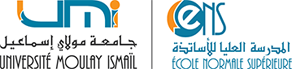 مصطفى الغرافيتمرين: الخميس 14ماي 2020لطلبة ماستر المناهج: الفصل الثانيمادة: قضايا نقدية تراثية.تعرفنا على زمرة من القضايا النقدية التراثية. المطلوب إنجاز قراءة في كتاب "نقد الشعر عند العرب" لأمجد الطرابلسي" (أرسلته لكم في المجموعة الخاصة بمادة قضايا نقدية تراثية على تطبيق الواتساب). مركزين على أبرز القضايا النقدية التي يتناولها الكتاب.